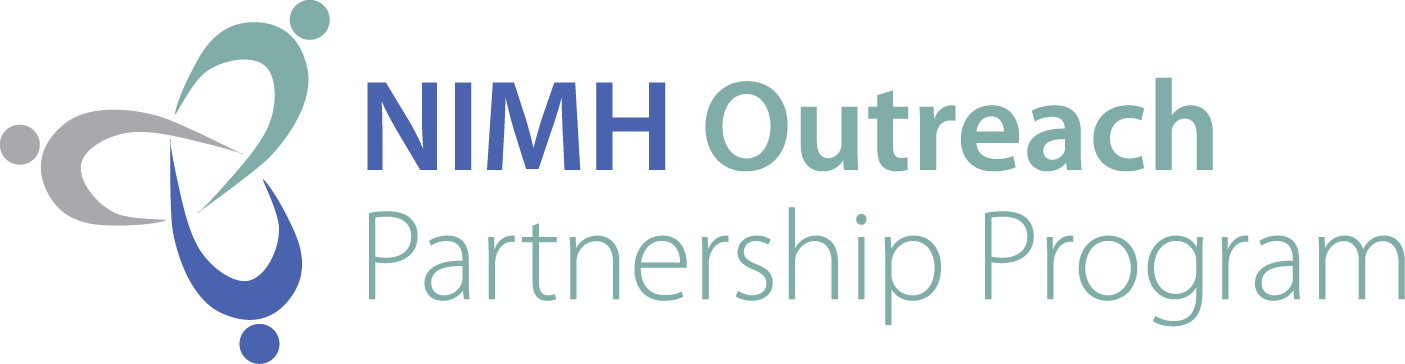 UPDATEJune 15, 2016Science and Service News UpdatesResources: Publications, Toolkits, Other ResourcesCalendar of EventsCalls for Public InputFunding InformationSubscribe to Receive the Update http://www.nimh.nih.gov/outreach/partnership-program/news-and-updates-from-the-program.shtmlFollow NIMH on Social Mediahttp://twitter.com/nimhgovhttp://www.facebook.com/nimhgovhttp://www.youtube.com/nimhgovPrepared by the U.S. Department of Health and Human Services,National Institutes of Health, National Institute of Mental Health,Office of Constituency Relations and Public LiaisonScience and Service News UpdatesHuman Connectome Project Marks its First Phase: Brain connectivity gets personal, as an individual’s scans predict behaviorScans of an individual’s brain activity are emerging as powerful predictive tools, thanks to the Human Connectome Project (HCP), an initiative of the National Institutes of Health (NIH). Such individual differences were often discarded as “noise” – uninterpretable apart from group data. Now, recently reported studies based on HCP neuroimaging and psychological data show that individual differences in brain connectivity can reliably predict a person’s behavior. Such scans might someday help clinicians personalize diagnosis and treatment of mental disorders, say researchers. 
Press Release: http://www.nimh.nih.gov/news/science-news/2016/human-connectome-project-marks-its-first-phase.shtmlNIDA creates online resource to raise awareness about naloxoneResponding to public demand for tools and information to help stem the growing opioid overdose epidemic, the National Institute on Drug Abuse (NIDA) has created a web section dedicated to resources about the opioid overdose reversal drug naloxone. The new web resource includes information about the medication, how, and by whom, it can be given, and where to obtain it. Additionally, dosage information, precautions, and the side effects of naloxone are highlighted. 
Press Release: https://www.drugabuse.gov/news-events/news-releases/2016/06/nida-creates-online-resource-to-raise-awareness-about-naloxoneAffordable Care Act dramatically improved health insurance coverage for people living in rural areasThe U.S. Department of Health and Human Services (HHS) released an analysis of how the Affordable Care Act (ACA) has benefited rural America. The findings, which examine independent studies and other data, show that health coverage in rural counties increased by eight percentage points between late 2013 and early 2015, and the share of rural Americans unable to afford needed care dropped by almost six percentage points. 
Press Release: http://www.hhs.gov/about/news/2016/06/10/affordable-care-act-dramatically-improved-health-insurance-coverage-people-living-rural-areas.htmlResources: Publications, Toolkits, Other ResourcesNew from NIHNIH News in Health:  Complementary Approaches for DepressionThis NIH News in Health article looks at the science behind some complementary approaches for depression. https://newsinhealth.nih.gov/issue/Jun2016/capsule2Internet-based health interventions can reduce insomnia and work-related stressMany people struggle with insomnia and other sleep-related impairments. A recent study suggests that self-guided, Internet-based health interventions that aim to improve recovery from work-related strain can reduce insomnia and work-related stress. https://obssr.od.nih.gov/internet-based-health-interventions-can-reduce-insomnia-and-work-related-stress/NCCIH’s New Strategic Plan: Exploring the Science of Complementary and Integrative HealthThe National Center for Complementary and Integrative Health (NCCIH) released its fourth strategic plan. The plan outlines the Center’s strategic direction in complementary and integrative health research. It identifies three core scientific objectives: fundamental science and methods development; improving care for hard-to-manage symptoms; fostering health promotion and disease prevention; and two cross-cutting objectives enhancing the complementary and integrative health research workforce, and disseminating objective evidence-based information on complementary and integrative health 
interventions. https://nccih.nih.gov/research/blog/new-strategic-plan-2016New from SAMHSAKnow Your Rights: Parity for Mental Health and Substance Use Disorder BenefitsThe Substance Abuse and Mental Health Services Administration (SAMHSA) and the U.S. Department of Labor have produced a new resource to inform individuals about their rights under the Mental Health Parity and Addiction Equity Act (MHPAEA). This online and printable brochure provides examples of common limits placed on mental health and substance use disorder benefits and services that are now subject to parity. The brochure also provides consumers with tips on finding information about their health plan benefits and coverage, and informs consumers on their right to appeal a claim if denied. http://store.samhsa.gov/product/SMA16-4971ADULTS WITH LESS EDUCATION MOST LIKELY TO HAVE A PAST YEAR ANXIETY DISORDERThis report found that adults with less than a high school education were more than twice as likely to have experienced an anxiety disorder in the past year as compared with adults who had a high school degree (12.9 percent of non-high school graduates versus five percent of high school graduates). http://www.samhsa.gov/data/sites/default/files/report_2351/Spotlight-2351.pdfStates Selected for Financing Policy AcademySAMHSA selected four states to participate in its Policy Academy initiative, Financing Effective, Community-Based Behavioral Healthcare Services and Supports for Youth Diverted from the Juvenile Justice System. The states are: Florida, Illinois, Maryland, and South Dakota. The goal of this effort is to explore financing options to support a comprehensive continuum of community-based services and supports needed to effectively divert youth with behavioral health conditions from the juvenile justice system. https://content.govdelivery.com/accounts/USSAMHSA/bulletins/14e5f98Podcast: Resource Parents and Their Families Can Be Powerful AdvocatesThis podcast from the National Child Traumatic Stress Network (NCTSN) discusses how resource parents are now seen as key players in the team effort to help children achieve permanency. 
http://learn.nctsn.org/mod/pcast/showepisode.php?eid=49The Art and Science of Using Technologies to Intervene, Treat, and Support Individuals with Substance Use DisordersThis Addiction Technology Transfer Center Network Messenger newsletter article explores how smartphones and other mobile technologies can offer opportunities to help patients who suffer from substance use disorders. Apps and text messages can reach patients at any time so that routine information can be reviewed at the patient's convenience. 
http://www.attcnetwork.org/find/news/attcnews/epubs/addmsg/June2016article.asp#topTools to Assess Community Readiness to Prevent Substance Misuse"Readiness” describes the degree to which a community is willing and prepared to address prevention needs. This resource provides a list of tools that practitioners working to prevent substance misuse can use to assess their community’s readiness to address identified needs, and to prioritize those needs accordingly. http://www.samhsa.gov/capt/tools-learning-resources/tools-assess-community-readiness-prevent-substance-misuseSubstance Use Trainings Web pageThis SAMHSA-Health Resources and Services Administration Center for Integrated Health Solutions web page compiles options for special training on safe opioid prescribing, pain management alternatives, medication assisted treatment, and other addictions treatment and prevention topics. http://www.integration.samhsa.gov/clinical-practice/substance_use/trainingsNew from CDCClinical and Economic Burden of Mental Disorders Among Children With Chronic Physical Conditions, U.S. (CME Activity)Upon completion of this continuing medical education (CME) activity, participants will be able to: identify the association between mental disorders and chronic physical conditions in U.S. children, based on pooled 2008-2013 Medical Expenditure Panel Survey data; assess the association between mental disorders and increased healthcare costs in U.S. children with chronic physical conditions, and determine additional risk factors for mental disorders in U.S. children with chronic physical conditions.http://www.cdc.gov/pcd/issues/2016/15_0535.htmChild Abuse and Neglect Prevention Infographic This infographic describes how to help create safe, stable, nurturing relationships and environments for all children and families. http://www.cdc.gov/violenceprevention/pub/technical-packages/infographic/can.htmlSexual Violence Prevention Infographic This new Centers for Disease Control and Prevention (CDC) sexual violence prevention infographic describes strategies to prevent sexual violence. http://www.cdc.gov/violenceprevention/pub/technical-packages/infographic/sv.htmlYouth risk behavior surveillance – u.S., 2015 Priority health-risk behaviors contribute to the leading causes of morbidity and mortality among youth and adults. The Youth Risk Behavior Surveillance System monitors six categories of priority health behaviors among youth and young adults: 1) behaviors that contribute to unintentional injuries and violence; 
2) tobacco use; 3) alcohol and other drug use; 4) sexual behaviors related to unintended pregnancy and sexually transmitted infections; 5) unhealthy dietary behaviors; and 6) physical inactivity. This report summarizes results for 118 health behaviors plus obesity, overweight, and asthma from the 2015 national survey, 37 state surveys, and 19 large urban school district surveys conducted among students in grades nine to 12. http://www.cdc.gov/mmwr/volumes/65/ss/ss6506a1.htmNew from ACFspotlight on early childhood adversity This month, the Administration on Children and Families (ACF) e-newsletter highlights a website exploring tools and resources on Adverse Childhood Experiences (ACEs), an information packet on mental health concerns of children in foster care, a practice model for addressing early childhood trauma, and other resources for professionals working with children facing adversity. https://cbexpress.acf.hhs.gov/index.cfm?event=website.viewSection&issueID=177&subsectionID=69Mental Health Assessment Tools for Runaway, Homeless YouthThe Family and Youth Services Bureau's National Clearinghouse on Families and Youth posted a collection of screening and assessment tools for professionals serving runaway and homeless youth. Created in consultation with the U.S. Interagency Council on Homelessness and its youth workgroup partners, the list provides evidence-based and evidence-informed tools for working with runaway and homeless youth. http://ncfy.acf.hhs.gov/features/screening-and-assessment-tools-runaway-and-homeless-youth-programsMental Health consultation tool—infant/early childhoodThe Head Start Infant/Early Childhood Mental Health Consultation (I/ECMHC) learning module supports the emotional and social health of children. The interactive module is divided into lessons with realistic scenarios and short video clips. http://eclkc.ohs.acf.hhs.gov/hslc/tta-system/health/mental-health/ec-mental-health-consultation/mh-consultation-toolHealth coverage for homeless and at-risk youth This fact sheet outlines options for healthcare coverage under the ACA for homeless and at-risk youth. https://aspe.hhs.gov/sites/default/files/pdf/198441/HomelessHealth.pdfDisaster Planning for Child Welfare AgenciesThis factsheet outlines the reasons child welfare agencies should develop disaster plans, provides an overview of plan development, points to resources for creating preparedness plans, and highlights state and local examples. https://www.childwelfare.gov/pubs/factsheets/disasterplanning/New From the White houseMaking Mental Health and Substance Use Disorder Parity WorkThis White House blog post describes the Administration’s activity to support MHPAEA and ensure that treatment for mental and substance use disorders are covered on par with other health conditions. https://www.whitehouse.gov/blog/2016/05/07/making-mental-health-and-substance-use-disorder-parity-work-0Making HealthCare Better Series on Mental Health: VideoThe White House is hosting a five-part series entitled, "Making Health Care Better" to highlight the significant progress made in improving the health system over the past seven years. This iteration of the series will focus on advancements in mental health research, quality of care, delivery of and parity in services, and coverage. https://www.whitehouse.gov/photos-and-video/video/2016/06/07/making-health-care-better-series-mental-healthNew from HHSBlog post: Measuring Progress on Mental Health and Substance Use Disorder ParityThis HHS blog post describes the President’s new Mental Health and Substance Use Disorder Parity Task Force, which is tasked with increasing awareness of parity protections, improving understanding of requirements for health plans, and increasing transparency around compliance with the law.  
http://www.hhs.gov/blog/2016/06/07/progress-mental-health-and-substance-use-disorder-parity.htmlNew Report: Compendium of State-Sponsored National CLAS Standards Implementation ActivitiesThe HHS Office of Minority Health (OMH) released the first compendium of state-based activities to implement the National Standards for Culturally and Linguistically Appropriate Services in Health and Health Care (National CLAS Standards). The National CLAS Standards are intended to advance health equity, improve quality, and help eliminate healthcare disparities by providing a blueprint for individuals and health and healthcare organizations to implement culturally- and linguistically-appropriate services. The new Compendium and Tracking CLAS tool can help individuals find out more about what each state and others are doing to provide culturally- and linguistically-appropriate services. https://www.thinkculturalhealth.hhs.gov/Stopbullying.gov Blog PostsNew Journal Article Applies Online Health Communications Best Practices to Bullying PreventionIn a new journal article, the StopBullying.gov team takes a close look at online conversations about bullying and uncovers new strategies for promoting public health messages about bullying. Conversations about bullying—what it is, who is involved, and how to stop it—are taking place online, and many public health practitioners are looking for answers to their bullying-related questions. The article fills a need for relevant, research-based resources on bullying in the public health field, and prepares practitioners with the tools to better communicate with key audiences such as teachers, parents, and students. http://www.stopbullying.gov/blog/2016/05/25/new-journal-article-applies-online-health-communications-best-practices-bullyingUsing Community Policing in Schools to Prevent and Respond to Bullying and IntoleranceThis blog post describes community policing and how by following community policing, school resource officers and school safety personnel can contribute to a productive and enriching environment for students, teachers, and administrators alike. http://www.stopbullying.gov/blog/2016/05/10/using-community-policing-schools-prevent-and-respond-bullying-and-intoleranceNew Foster Care Transition Toolkit Offers Tips for Helping Foster Youth Succeed as AdultsThe U.S. Department of Education released a new toolkit to inspire and support current and former foster youth pursuing college and career opportunities. The Foster Care Transition Toolkit includes tips and resources intended to help foster youth access and navigate social, emotional, educational, and skills barriers as they transition into adulthood.http://www.ed.gov/news/press-releases/new-foster-care-transition-toolkit-offers-tips-helping-foster-youth-succeed-adultsGroup Treatment for PTSD: PTSD Research QuarterlyThis PTSD Quarterly article summarizes the current knowledge about group treatments for post-traumatic stress disorder (PTSD). http://www.ptsd.va.gov/professional/newsletters/research-quarterly/V27N2.pdfHelping Victims of Mass Violence and Terrorism: Customized Technical Assistance Now AvailableThe Office for Victims of Crime (OVC) is offering customized technical assistance to help communities, states, and regions better respond to incidents of mass violence, using a new OVC resource, the Helping Victims of Mass Violence and Terrorism: Planning, Response, Recovery, and Resources Toolkit. Customized technical assistance is available to city, county, and state level organizations to develop a comprehensive victim assistance plan to respond to incidents of mass violence and terrorism. OVC know from past incidents that the effectiveness of response and recovery efforts are greatly enhanced by establishing victim assistance protocols in advance of an event of mass violence or terrorism. Communities with established protocols are better prepared to support a holistic approach to assisting victims. https://www.ovcttac.gov/eBlast/fileupload/eblastfiles/get_file.cfm?file=MVTTA_web3.htmlReal Warriors: Self-Managing Psychological Health Concerns: Work with a Provider for Maximum BenefitThis Real Warriors article explains how to create a self-management plan for psychological health concerns and provides techniques that can be used to address psychological health concerns. http://www.realwarriors.net/active/treatment/help-with-self-management.phpEVENTSHealth Observance: PTSD Awareness MonthJune 2016The purpose of PTSD Awareness Month is to encourage everyone to raise public awareness of PTSD and effective treatments. https://content.govdelivery.com/accounts/USVHA/bulletins/14c8de3Twitter Chat: African American Men’s Mental HealthJune 16, 2016, 11:00 AM-12:00 PM ETIn recognition of Men's Health Month, the National Institute of Mental Health (NIMH) will be discussing African American men's mental health during a Twitter chat with the National Institute on Minority Health and Health Disparities.  African American men are as likely as anyone else to have a mental illness, but they are less likely to get help. Please join the chat by using Webinar: Targeting Social Influences That Shape Health Literacy in CommunitiesJune 16, 2016, 12:00-1:30 PM ET This HHS Progress Review webinar features two Healthy People 2020 topic areas, “Health Communication and Health Information Technology” and “Educational and Community-Based Programs.” The webinar will also highlight a network of Federally Qualified Health Centers working to improve health literacy. Health communication, health information technology, and health education are core elements of public health infrastructure, and affect the health literacy of individuals and communities. Health literacy is the capacity to obtain, communicate, process, and understand basic health information and services needed to make appropriate health decisions. Free continuing education credits are available.  https://content.govdelivery.com/accounts/USCDC/bulletins/14bc33eTwitter Chat: serving young men of colorJune 16, 2016, 1:00-2:00 PM ETThe HHS Office of Adolescent Health is hosting a Twitter chat to discuss ways to help young men of color engage as leaders and contributors within their communities, and how providing opportunities for this engagement can support programs’ recruitment and retention efforts among young men. During the chat, there will be an emphasis on working with young men of color who are fathers, and how they can be leaders and positive role models in their families and their communities. Those who care about adolescent boys and young men are encouraged to join the Twitter chat. Participants will have the opportunity to share best practices, challenges, lessons learned, and resources for working with young men of color. Use hashtag #ServingYMOC to follow the chat. http://www.hhs.gov/ash/oah/news/twitter-chats.html#ServingYMOC Twitter ChatWebinar: Building Resilience to Reduce Suicide in Arctic Communities June 17, 2016, 2:00-3:00 PM ET NIMH is presenting research that showcases two different community-based approaches that aim to build resilience in Alaska Native communities with the hope of reducing suicide in the Arctic. This webinar is appropriate for NIMH-funded grantees, students, researchers, policy makers, clinicians, and anyone interested in learning more about suicide prevention research at the NIMH and the NIH.  
http://apps1.seiservices.com/nimh/mentalHealthDisparitiesWebinar/webinar01/
Webinar: Have You, or Someone You Love, Ever Served in the Military?June 17, 2016, 1:00–2:00 PM ET SAMHSA’s Service Members, Veterans, and their Families (SMVF) Technical Assistance Center will be hosting this webinar to explore why it is important to identify individuals who have served in the military.  The webinar will also review some of the best practice and model programs, including the New Hampshire initiative, “Ask the Question.” 
https://praincevents.webex.com/praincevents/onstage/g.php?MTID=e5ec55a7d43c0f14d6371a62ec7495fe3Webinar: Using the Cultural Formulation Interview to Support RecoveryJune 21, 2016, 1:00-2:00 PM ETThis SAMHSA Recovery to Practice webinar will introduce participants to the Cultural Formulation Interview (CFI), an evidence-based tool used to guide practitioners in understanding the worldviews of people seeking services. The presenters will describe the origins of the CFI and how it is used with individuals and families to create a culturally rich mutual understanding of concerns. Scenarios will illustrate how use of this structured tool increases practitioner skills in recovery-oriented practices, including the ability to engage people in personally meaningful, collaborative plans that identify and enhance cultural strengths, and are embedded in the person’s or family’s unique worldview. https://ahpnet.adobeconnect.com/e5knx1xrydb/event/event_info.htmlWebinar: How Effective are Transition Programs for Youth and Young Adults: Findings from the Healthy Transition InitiativeJune 21, 2016, 1:00-2:00 PM ETThe Healthy Transition Initiative (HTI) was a five-year grant program funded by SAMHSA to explore the most effective ways to deliver transition oriented services that would result in positive outcomes for youth (ages 16-25) with serious mental health challenges. This SAMHSA webinar will report on an analysis of National Outcome Measure data about individual HTI participants and their outcomes. In addition to a multi-faceted description of the personal situation of the participants at baseline, this webinar will explore change on three outcomes: social connectedness, mental health symptoms, and daily functioning. Using multivariate analysis, significant change was found between intake and 6 month follow-up on all three outcomes. This improvement was sustained at 12-month follow-up. https://attendee.gotowebinar.com/register/9136818856151929348Webinar: Technology in Recovery by Those Living with SchizophreniaJune 21, 2016, 2:00-3:30 PM ETTechnology has become increasingly important in the recovery process for those with mental health disorders. In particular, research is growing around programs focused on aspects of schizophrenia and related disorders that are not as well supported by traditional treatment, including cognitive skills, employment, and social skills. These evidence-based practices support individuals in developing meaningful roles in the community and in improving the management of physical and mental health. Panelists in this SAMHSA-sponsored webinar will discuss their programs, in addition to future development and expansion of the use of technology in the recovery process for individuals diagnosed with schizophrenia. https://nasmhpd.adobeconnect.com/schizophrenia_reg/event/event_info.html Webinar: Connecting the system: technology for consumer engagement June 22, 2016, 2:00 PM ETThis presentation will explore how navigators are using digital tools and social media to strengthen their outreach and education strategies, and support on-the-ground assistance. Navigators from Alaska Primary Care Association and Centro Med San Antonio will share how they use digital and data sharing strategies as a means of staying connected to consumers. This webinar is part of the HHS Partnership Center and Enroll America Connections national peer learning webinar series featuring navigators from around the country sharing their experience, challenges, and innovative solutions for connecting individuals and families to affordable, quality healthcare and preventive services.   
https://cc.readytalk.com/registration/#/?meeting=coq2xzv6sa7n&campaign=adbpr0te3hnxWebinar: Web-based Resources on Behavioral Health Disparities in Underserved CommunitiesJunE 22, 2016, 2:00-3:30 PM ETDuring this SAMHSA webinar, participants will learn about SAMHSA’s Public Engagement Platform which includes a variety of resource applications, communication services, and publications. In addition, the HHS OMH presentation will discuss the CLAS Standards, which provide action steps and strategies for health professionals and organizations to better meet the needs of individuals of diverse cultural backgrounds or communication needs. The presentation will also describe Think Cultural Health, a website that houses the National CLAS Standards, and several e-learning programs about CLAS and other learning opportunities. https://attendee.gotowebinar.com/register/7373758558705242884Webinar: obesity, eating disorders, and stigma among service membersJunE 23, 2016, 1:00-2:30 PM ETThis webinar will highlight Department of Defense weight standards, and explain the construct of weight stigma and its impact on active-duty service members. In addition, it will discuss the Fit4Duty study, which seeks to reduce excess weight gain in the military population, and recommendations for how to address the issue of obesity in healthcare settings. At the conclusion of this webinar, participants will be able to interpret the construct of weight stigma and the potentially adverse effect of weight stigma on the psychological functioning of active-duty service members with overweight and obesity; use new strategies to address excess weight among service members without shame or bias; and recognize the presence of weight stigma within the military in order to more effectively address presenting medical, psychological, and social issues. http://dcoe.cds.pesgce.com/eindex.phpWebinar: Substance Use and Trauma: Policy Challenges and SolutionsJune 24, 2016, 12:00 PM ETThis NCTSN webinar will provide an overview of several national policy challenges and solutions in the area of trauma and substance use. Experts will highlight recently enacted and pending federal policy proposals to address substance use issues across the lifespan; discuss the substance use policy challenges facing child trauma practitioners assisting children, youth, and families; and discuss the work of the NCTSN and its Trauma and Substance Abuse Collaborative Group in addressing these issues. A family caregiver familiar with substance use issues will share experiences and policy-relevant recommendations. http://learn.nctsn.org/enrol/index.php?id=448Webinar: Talent matters: Leveraging disability-inclusive outreach and recruitment strategies June 30, 2016, 1:00-2:30 PM ET "Where can I find qualified applicants with disabilities?" It's a question asked often by companies looking to diversify and expand their talent pipeline, and the secret is adopting effective outreach and recruitment strategies to attract qualified individuals with disabilities. To help employers learn such strategies, the Department of Labor’s Employer Assistance and Resource Network on Disability Inclusion is hosting a webinar on ways to build a disability-inclusive talent pipeline. Specifically, this panel presentation will focus on partnering with community-based organizations, and connecting with service providers that can identify and prepare individuals with disabilities for specific workforce needs. http://askearn.org/m-events.cfm?show=day&CURRENTDATE=06%2030%202016Webinar: Trauma-Focused Interventions for Violence-Exposed Youth in Juvenile Justice SystemsJuly 6, 2016, 12:00 PM ET This NCTSN webinar will review research on trauma-focused interventions with youth who have been exposed to violence conducted in juvenile justice facilities. http://learn.nctsn.org/enrol/index.php?id=268Webinar: Working Together to Support the Caregivers of Service Members, Veterans, and Their FamiliesJuly 12, 2016, 2:00-3:30 PM ETThis SAMHSA SMVF Technical Assistance Center webinar will describe what makes the behavioral health needs of SMVF caregivers unique and different; review information, resources, and studies that can be used for strengthening behavioral health services for caregivers; examine how military and civilian behavioral healthcare providers can best support SMVF caregivers by increasing access to best practice programs and supports; and explore opportunities for public-private collaboration and partnerships as an option for supporting military caregivers. https://goto.webcasts.com/starthere.jsp?ei=1105544Webinar: health as a second language: connecting health insurance literacy to outreach and coverage to care efforts JUly 13, 2016, 2:00 PM ET Navigators developing culturally relevant practices and resources are finding success in reaching non-English speaking communities and hard to reach consumers, including those in the criminal justice system.  Join colleagues from Maricopa County, Arizona, MHP Salud, Rio Grande Valley, and Houston’s Fountain of Praise church to explore thoughtful methods for reaching, communicating with, and educating consumers with timely and relevant strategies. This webinar is part of the HHS Partnership Center and Enroll America Connections national peer learning webinar series featuring navigators from around the country sharing their experience, challenges, and innovative solutions for connecting individuals and families to affordable, quality healthcare and preventive services.    
https://cc.readytalk.com/registration/#/?meeting=hfz7l27o165i&campaign=pl5bg7lmzvvbWebinar: Got Coverage? Next Steps in Using Your Health InsuranceJUly 14, 2016, 2:00 PM ET Many people now have health insurance but may not know how to use it. This HHS webinar will highlight From Coverage to Care health insurance literacy tools and how to use them. The importance of preventive benefits and primary care will also be discussed. Guest speakers will highlight how they use the materials.  https://attendee.gotowebinar.com/register/4908455576362700034Webinar: Interventions to Improve Pharmacological Adherence among Adults with Psychotic Spectrum Disorders, Bipolar Disorder, and PTSDJuly 18, 2016, 3:00-4:00 PM ETThis Veterans Affairs (VA) webinar will discuss a recent report which synthesized evidence examining the effectiveness of interventions to improve medication adherence in patients with psychotic spectrum disorders, bipolar disorder, and PTSD; the effect of these interventions on patient outcomes; and the related costs and any associated intervention specific harms. https://attendee.gotowebinar.com/register/7245778702415373825Webinar: Special Enrollment Periods and Resources for the UninsuredJuly 19, 2016, 3:00 PM ETGetting married or graduating from college this spring? The healthcare law has created special enrollment periods for those who experience special circumstances such as graduating from college and losing health insurance, getting married and needing coverage for a spouse, losing employer insurance or turning 26 and losing coverage on a parent’s health plan. Join this HHS webinar to learn more about special enrollment periods and how to enroll in the Health Insurance Marketplace. For those who are uninsured and don’t qualify for the special enrollment period, learn what resources are available and when to enroll in the Health Insurance Marketplace. Questions and answers will be discussed at the end of the webinar. https://attendee.gotowebinar.com/register/8591731568481734147Webinar: powermapping: expanding capacity and building partnerships to connect with consumers all year long July 27, 2016, 2:00 PM ETThis webinar will focus on “mapping” techniques that help to identify and invite new and perhaps unexpected partners to join in enrollment and coverage to care educational efforts. The Arizona Alliance of Community Health Centers and Philadelphia’s Better Health Network will share their strategies that map for potential new partners and strengthen existing ones. This webinar is part of the HHS Partnership Center and Enroll America Connections national peer learning webinar series featuring navigators from around the country sharing their experience, challenges, and innovative solutions for connecting individuals and families to affordable, quality healthcare and preventive services. https://cc.readytalk.com/registration/#/?meeting=md9lge0hpeia&campaign=wva21wxziysNIMH Conference on Mental Health Services Research: Harnessing Science to Strengthen the Public Health ImpactAugust 1-3, 2016, Bethesda, MDThe 23rd NIMH Conference on Mental Health Services Research will highlight scientific investigative efforts to improve population mental health through high-impact mental health services research.http://www.nimh.nih.gov/research-priorities/scientific-meetings/2016/nimh-conference-on-mental-health-services-research-harnessing-science-to-strengthen-the-public-health-impact.shtmlNational AI/AN Behavioral Health ConferenceAugust 9-11, 2016, Portland, OR The Indian Health Service National AI/AN Behavioral Health Conference is the nation’s premier opportunity to assemble and hear from nationally-recognized speakers, behavioral healthcare providers, Tribal leaders, and health care officials committed to addressing emergent behavioral health topics in Indian Country. The conference attracts presenters and participants from across the country who want to share their research and promising practices, while providing opportunities for professional development, collaboration, and networking. https://www.ihs.gov/dbh/index.cfm/2016conference/Save the date: Federal Bullying prevention summit August 12, 2016, washington, DC The upcoming 2016 Federal Bullying Prevention Summit will focus on the strategies that schools, students, parents, and community members can use to ensure that all students – particularly those who may be discriminated on the basis of race, color, national origin, sex, disability, and religion – have supportive educational environments within which to learn. This year, we are putting a special emphasis on the issues facing transgender youth, students with disabilities, as well as Muslim and Sikh students. Administrators from State Education Agencies and Local Education Agencies, teachers, and partner community-based organizations are encouraged to attend. http://www.stopbullying.govWebinar: Suicide Mortality among Veterans Discharged from VA Acute Psychiatric Units from 2005-2010 August 31, 2016, 3:00-4:00 PM ETThis VA webinar will review results from a study which examined suicide rates and risk factors for suicide in the year after discharge from acute VA inpatient units from 2005 to 2010. Rates were stratified to examine the influence of gender and age among male Veterans. Analyses were also conducted to evaluate associations with risk among additional demographic and diagnostic factors known or believed to impact risk. https://attendee.gotowebinar.com/register/8668242184655409667Symposium: Celebration of 60 Years of Behavioral and Cognitive Neuroscience in the Laboratory of NeuropsychologyOctober 20-21, 2016, Bethesda, MDThis NIMH symposium will integrate the advances made over the last 60 years in the understanding of the neurobiology of memory, perception, and action. Speakers will share insights from studies of nonhuman primates, humans, and rats, using lesions, electrophysiology, imaging, and related techniques. Talks will focus on how these advances led to current scientific understanding, and how that trajectory points the way toward new research questions that will drive the field forward. http://www.nimh.nih.gov/research-priorities/scientific-meetings/announcements/celebration-of-60-years-of-behavioral-and-cognitive-neuroscience-in-laboratory-of-neuropsychology/index.shtmlCalls for public inputNIMH wants to hear from you! NIMH invites comments from the general public on the state of mental illness research and NIMH's role in the development of this research. Feedback will be used in developing briefing materials that will represent the full diversity of perspectives on mental illness research for the incoming NIMH Director. The NIMH seeks comments on any or all of, but not limited to, the following topics: basic neuroscience research, translational research, clinical research, intervention research, services research, Research Domain Criteria initiative (RDoC), global mental health, translational biomarkers, diversity and training of the workforce, advocacy and outreach efforts, and the Institute's intramural research efforts. Please provide comments by June 30, 2016. http://grants.nih.gov/grants/guide/notice-files/NOT-MH-16-015.htmlComments Sought for AHRQ Effective Health Care Program ReportThe Agency for Healthcare Research and Quality’s Effective Health Care Program encourages the public to participate in the development of its research projects. The Program uses these comments to help focus its research, and ensure that the final comparative effectiveness reviews answer the most important questions that clinicians, patients, consumers, and policymakers have about a given treatment, test, or procedure. The Program is currently seeking comments for:First- and Second-Generation Antipsychotics in Children and Young Adults-Systematic Review Update (Comments Due July 6, 2016)https://www.effectivehealthcare.ahrq.gov/research-available-for-comment/comment-draft-reports/?pageaction=displaydraftcommentform&topicid=615&productid=2244&documenttype=draftReportShare Your Experience with the Mental Health and Substance Use Disorder Parity Task ForceThe Mental Health Substance Use Disorder Parity Task wants to hear from patients, families, consumer advocates, healthcare providers, insurers, and other stakeholders on their experience with mental health and substance use disorder parity requirements. Comments are sought on a range of topics, including how to improve understanding of parity among key stakeholders; examples of the types of information commonly seen in health plans and when insurance issuers share deny coverage for a mental health or substance use disorder benefit; best practices used by state insurance commissioners to ensure the health plans and policies issued in their states are in compliance with parity; and how health plans and issuers ensure that their policies are in compliance with parity, particularly the requirements regarding non-quantitative treatment limits. http://www.hhs.gov/about/agencies/advisory-committees/parity/feedback.htmlPublic Comment: FDA Proposal to Ban Electrical Stimulation Devices Used To Treat Self-Injurious or Aggressive Behavior—Comment Period EXTENDEDThe FDA has issued a document entitled, Proposal to Ban Electrical Stimulation Devices (ESDs) Used for Self-injurious or Aggressive Behavior. ESDs administer electrical shocks through electrodes attached to the skin of individuals to attempt to condition them to stop engaging in self-injurious or aggressive behaviors. A number of significant psychological and physical risks are associated with the use of these devices, including depression, anxiety, worsening of self-injury behaviors and symptoms of PTSD, pain, burns, and tissue damage. In addition, there is a risk of errant shocks from a device malfunction. Banning the product is necessary to protect the public because these risks cannot be corrected through new or updated labeling. Public comments about the proposal will be accepted through July 26, 2016. https://www.federalregister.gov/articles/2016/04/25/2016-09433/banned-devices-proposal-to-ban-electrical-stimulation-devices-used-to-treat-self-injurious-orFunding InformationAdvancing Basic Behavioral and Social Research on Resilience: An Integrative Science Approachhttp://grants.nih.gov/grants/guide/pa-files/PAR-16-326.htmlHealth Services Research on Minority Health and Health Disparities http://grants.nih.gov/grants/guide/pa-files/PAR-16-221.html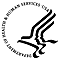 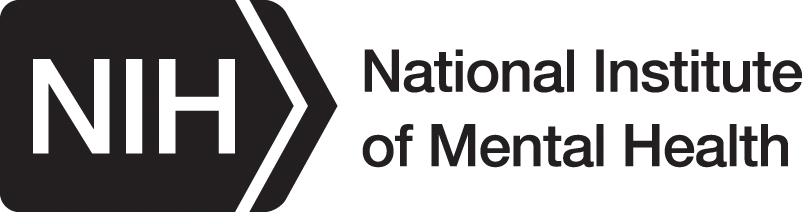 The Outreach Partnership Program is a nationwide outreach initiative of the National Institute of Mental Health (NIMH) that enlists state and national organizations in a partnership to increase the public’s access to science-based mental health information through partnerships with national and state organizations. For more information about the program please visit:  http://www.nimh.nih.gov/outreach/partnership-program/index.shtml. To subscribe to receive the Update every two weeks, go to: http://www.nimh.nih.gov/outreach/partnership-program/news-and-updates-from-the-program.shtml.
The information provided in the Update is intended for use by NIMH Outreach Partners, National Partners and their associates for the express purpose of exchanging information that may be useful in the development of state and local mental health outreach, information, education and partnership programs.